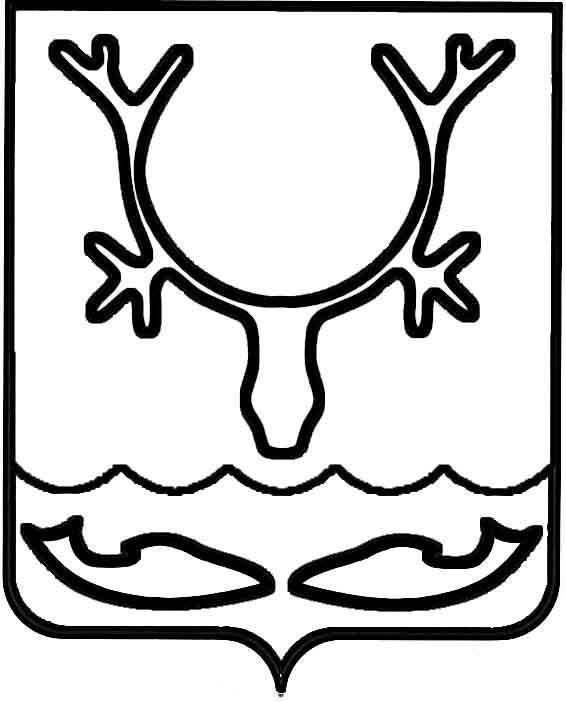 Администрация муниципального образования
"Городской округ "Город Нарьян-Мар"ПОСТАНОВЛЕНИЕВ связи с проведением мероприятий, посвященных празднованию 90-летия 
со Дня образования Ненецкого автономного округа и Дня нефтяной и газовой промышленности, Администрация муниципального образования "Городской округ "Город Нарьян-Мар"П О С Т А Н О В Л Я Е Т:Организовать проведение ярмарки на территории муниципального образования "Городской округ "Город Нарьян-Мар" 15 сентября 2019 года 
на площади Марад сей.Муниципальному бюджетному учреждению "Чистый город" предложить торговым организациям, независимо от организационно-правовых форм и форм собственности, индивидуальным предпринимателям принять участие в ярмарке 
и обеспечить их ярмарочным оборудованием на основании соответствующих заявок (с соблюдением санитарных норм и правил торговли).Организатору ярмарки осуществлять действия в соответствии с приказом Департамента природных ресурсов, экологии и агропромышленного комплекса Ненецкого автономного округа от 04.07.2016 № 58-пр "Об утверждении порядка организации ярмарок и продажи товаров (выполнения работ, оказания услуг) на них на территории Ненецкого автономного округа" и постановлением Администрации МО "Городской округ "Город Нарьян-Мар" от 05.05.2014 № 1246 "О порядке организации проведения ярмарок на территории МО "Городской округ "Город Нарьян-Мар". Настоящее постановление вступает в силу со дня его подписания.03.09.2019№838О проведении ярмарки на территории муниципального образования "Городской округ "Город Нарьян-Мар" 15 сентября 2019 годаГлава города Нарьян-Мара О.О. Белак